Publicado en Madrid el 06/10/2020 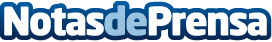 Rentokil Initial da las claves para acabar con las "termitas de madera seca"Las termitas pueden ocasionar graves daños a las viviendas, por lo que su tratamiento y control debe llevarse a cabo por técnicos profesionalesDatos de contacto:Gema Izquierdo917818090Nota de prensa publicada en: https://www.notasdeprensa.es/rentokil-initial-da-las-claves-para-acabar-con Categorias: Interiorismo Restauración Consumo Jardín/Terraza http://www.notasdeprensa.es